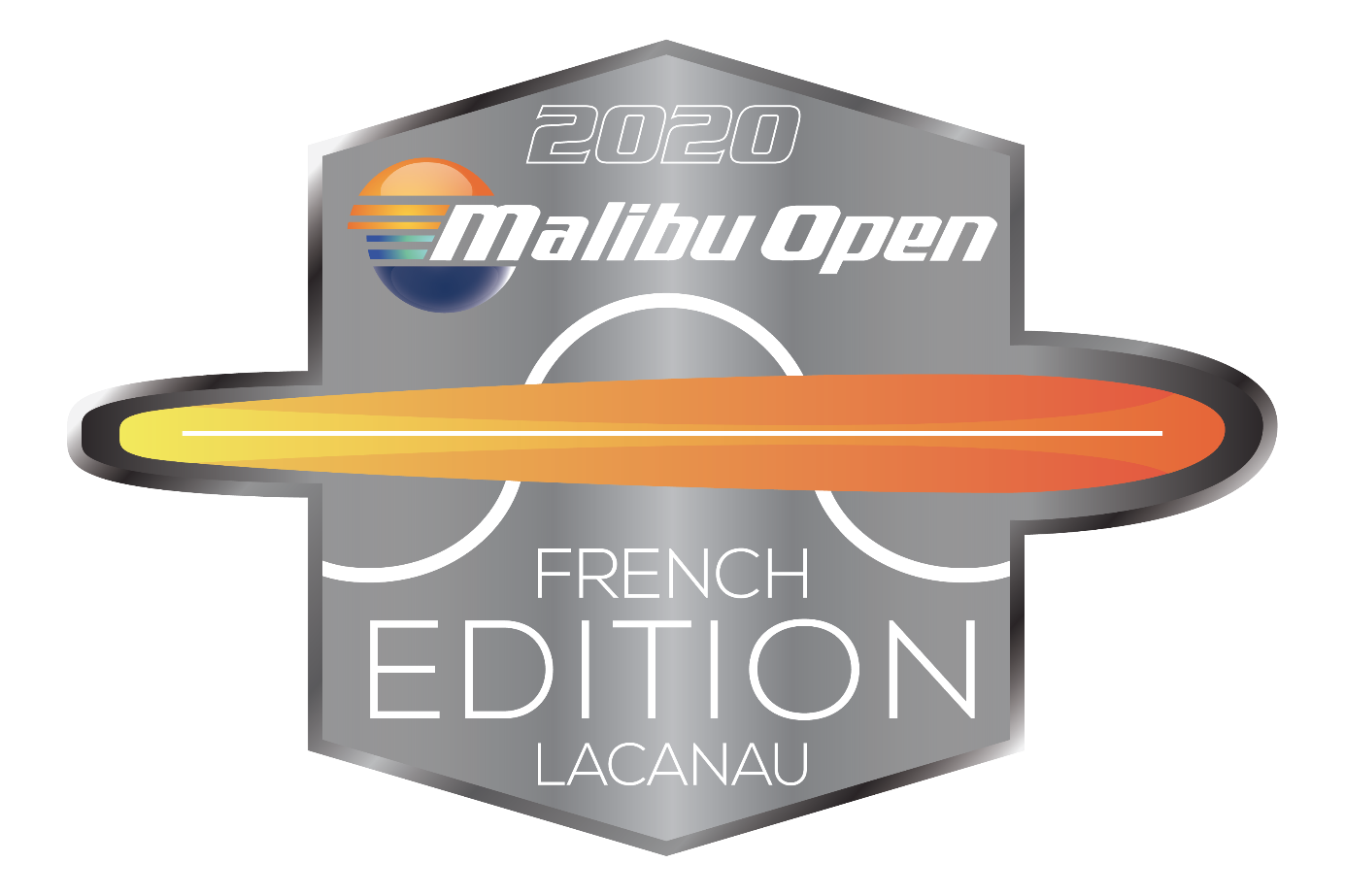 MALIBU OPEN - LACANAU - FRANCEELITE - RECORD CAPABILITYCASH PRICE: $18 000 SLALOM MEN for PRO SKIERSJUNE 21,22 and 23rd 2020 (First pro event in Europe)FORMAT: - 3 Rounds RC slalom for AMATEURS: 2 rounds on Sunday June 21st and 1 round on Tuesday June 23rd 2020- 2 Rounds RC slalom for PROS on Monday June 22nd for qualification and 1 final round for cash price on Tuesday June 23rd 2020Format for the PRO SKIERS(Maximum of 40 skiers)Top 40 Men skiers in the current Elite Ranking will have prioritized entry until June 5th. After that, entries will be open to anyone with minimum criteria for participation of a current Personal Best of 1@10.75m for Men. We will accept a maximum of 40 Men There will be 2 qualifying rounds.Round 1Seeded according to most recent IWWF Elite Ranking.
The top 4 Men will automatically qualify for the Head-to-Head finals, seeded at the top 4 spots. 
These skiers will not have to ski Round 2, but will be allowed to if they want to.
In case of a tie for a qualifying spot, a run-off will take place, with skiers starting at the last completed pass.
In case of a tie between qualified skiers, IWSF Elite Ranking will determine Head-to-Head seeding.Round 2Seeded according to Round 1 results.
The top 4 Men of Round 2 will fill the remaining spots for the Head-to-Head finals, seeded at the bottom 4 spots.
In case of a tie for a qualifying spot, a run-off will take place, with skiers starting at the last completed pass.
In case of a tie between qualified skiers, results from Round 1 will determine Head-to Head seeding.Finals
Top 8 men skier will battle in final
TOTAL     $ 18 000                
Format for the AMATEUR SKIERS(maximum of 40 skiers across categories)

Amateur skiers will ski three rounds, with the first two rounds happening on Sunday  and the last one on Tuesday morning.
The order of series will be according to age groups, so young skiers first, followed by Senior and Open. Running orders will be randomized for first round and kept equal for all the rounds.-----------------------------------------------------------------------------------------------------------------Entry fees:
180 € for Amateurs
280 € for Pro Men

Entry fees must be sent before deadline by Paypal or credit card  
-----------------------------------------------------------------------------------------------------------------CONTACT Information: 
Géraldine JAMIN: geraldine@sports-service.fr
tel: (33) 5.56.03.09.01
Cell: (33) 6.19.69.86.10Address: 
Domaine de Pitrot 
Route de l'océan
33680 LACANAU 
France
DIRECTIONS & HOTELS:

The closest airport is Bordeaux Mérignac (BOD), about 45 km from the site


Although there is an official hotel for the tournament: Hotel VITAL PARK at Lacanau Ocean : http://fr.vitalparc.com/


Some houses are available on site to rent, please contact :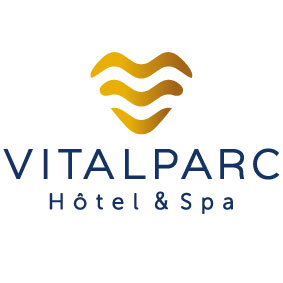 Géraldine JAMIN if you want more information 
geraldine@sports-service.frPayout (USD)

 Pro Men1st$6 0002nd$4 1003rd$3 2004th$1 6005th$1 2006th$9007th$6008th$400